POLS 205American National GovernmentElections Unit, Lecture 3:Politics, Polling and ElectionsI count!Politics, Polling and ElectionsThis totally freaks me out!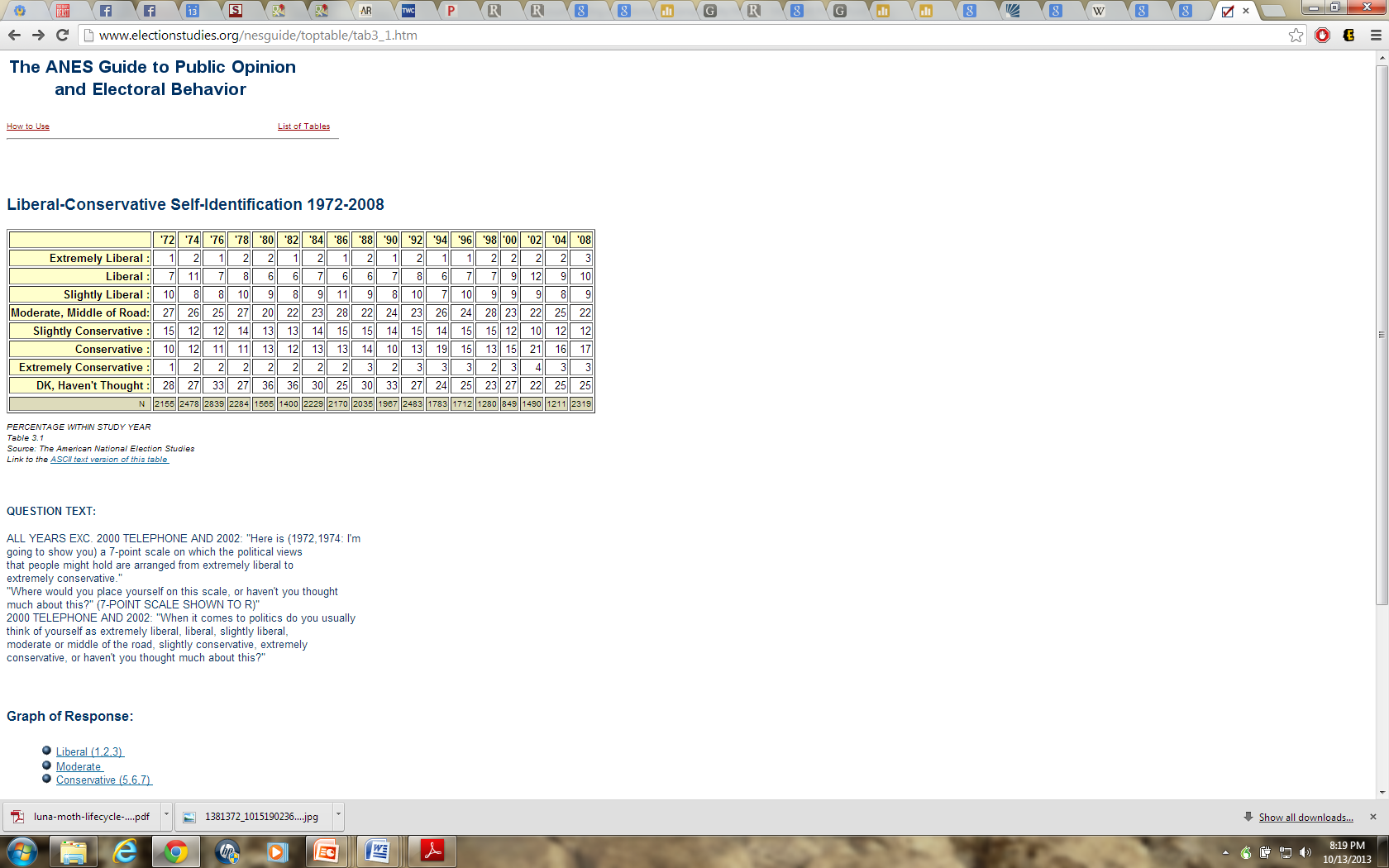 Because I’m the mom and I said so, that’s why…Political ____________________________Why do you vote like you do?_____________________“Hey Dad, what’s happening in the polls?”__________________________How strongly parents communicate their views_______________________________How much children care about what their parents think__________________________The point of _________________ education is to produce educated ________________!A _________________ level of education means you are more likely to beInterestedConfidentActive_______________________________Traditional view:Catholics and Jews are DemocratsProtestants are RepublicansMore Accurately:Degree of Religious _________________________ (regular churchgoing)Conservative, evangelical or fundamentalists Either of these two factors tend to yield “socially ____________________” votersGeneral ________________________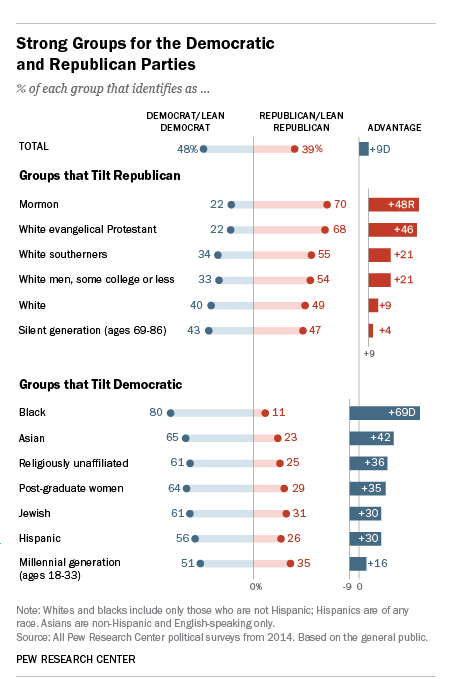 Generation (age)RaceIncomeGenderSoccer Moms, Security Moms, NASCAR Dads, Joe the Plumber, the Walmart Mom. MAGAWho do & who don’t:2000 presidential election:105 million people voted!Unfortunately, that is only 51.2 percent of those who were eligibleNon-presidential years are even worse!  2002 had a  39.3 percent  turnout2004 had an almost 60% turnout!  (120 million)2006 mid-term elections: 136 m. registered; 96 m. voted2008 Presidential: 132 million, about ____________ Woohoo!2010 – Mid term – 42%2012 – Down for a Presidential Year: 57.5%2014 – 72 year low – 34%2016 – Was back up! To 59.3%Why Not? 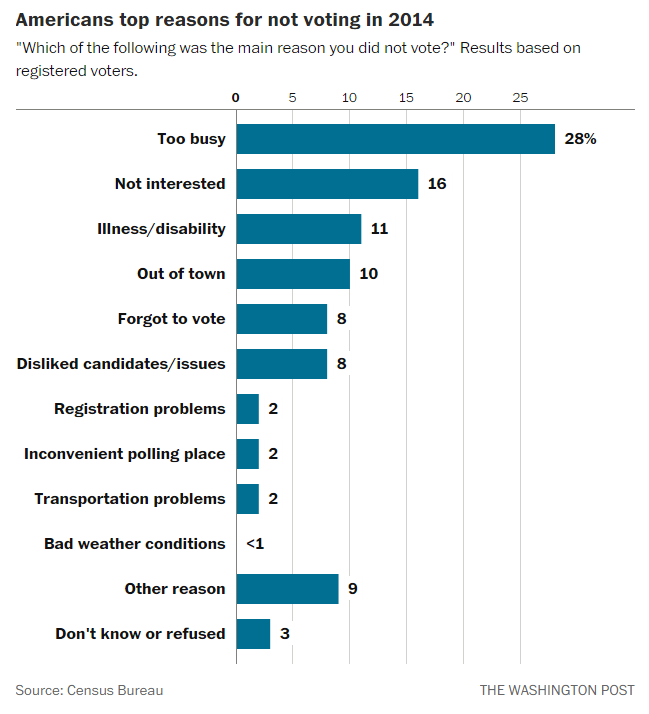 The charts we have been looking at come from pollsPolling houses (PEW, Gallup, Rasmussen, Quinnipiac, Reuters, PPP, etc.) ask a ___________ (a small group) of people a question, then use that sample to try to ___________ the same answer for the larger _________________.They don’t ask everyone because it would _________________ and be too ____________________.But how they sample, question, and predict makes a world of difference!I count!Lies, dang lies, and _________________________…Unfortunately, pollsters and Jon Snow have a lot in common lately.

Or,
How many ways
things can go 
wrong in polling:____________________ Errors: Are you talking to the right people?Do you just ask anyone about the coming election?No, wait, they have to be registered voters, right?DO ALL REGISTERED VOTERS VOTE?You’re trying to predict the outcome of an election. DO YOU CARE ABOUT PEOPLE WHO AREN’T GOING TO VOTE?What would be different if you polled only likely voters?What Does “________________ Voters” Mean?Universe of Potential Voters: I’m 18, a citizen, and not a felon (VEP – Voting Eligible Population) ____________________ VotersI’ve bothered to registerLikely VotersYes, I will certainly vote in the next election(____________________ say this…)Previous VotersI’ve voted in the last election___________________ VotersI always voteWishy vs. Washy: Can they give you good answers?“____________________”I ________________________________Not enough information to decideNot generally politically ___________________That 20%+ that doesn’t know what they are“__________________________”I Could Easily Change My MindWaiting for the “October Surprise”___________________ with the choices____________________will not changeTimeliness and “______________________________” in Polling: Will they tell you the truth or what they think you want to hear?	The Swiss Minaret BanSunday's results stood in stark contrast to opinion polls, last taken 10 days ago, that showed ____ percent supporting the proposal. Experts said before the vote that they feared Swiss had pretended during the polling that they opposed the ban because they didn't want to appear intolerant.The initiative was approved _______ to 42.5 percent by some 2.67 million voters.2014’s Swiss Immigration Vote:Support for the initiative to “stop mass immigration,” which would impose an upper annual limit on newcomers, has been rising, according to the most recent poll by researcher gfs.bern, published on Jan. 29. While rejection still looks likely, ____ percent of respondents said they’d vote yes, up from 37 percent in a survey published Jan. 10. Fifty percent rejected the proposal, down 6 percentage points from the previous poll.  http://www.bloomberg.com/news/2014-02-04/expats-in-crosshairs-as-swiss-vote-on-economy-defining-labor-cap.html The vote in Switzerland, which is not a member of the European Union but has broad agreements with Brussels, was very close, with the measure favored by just ______ percent of those who voted in the referendum. It gives the government three years to come up with legislation imposing immigration quotas and to negotiate with Brussels on how to manage that legislation.http://www.nytimes.com/2014/02/11/world/europe/swiss-immigration-vote-raises-alarm-across-europe.html Dearie me, we kind of missed ___________.And a rather obvious one from our side of the pond: 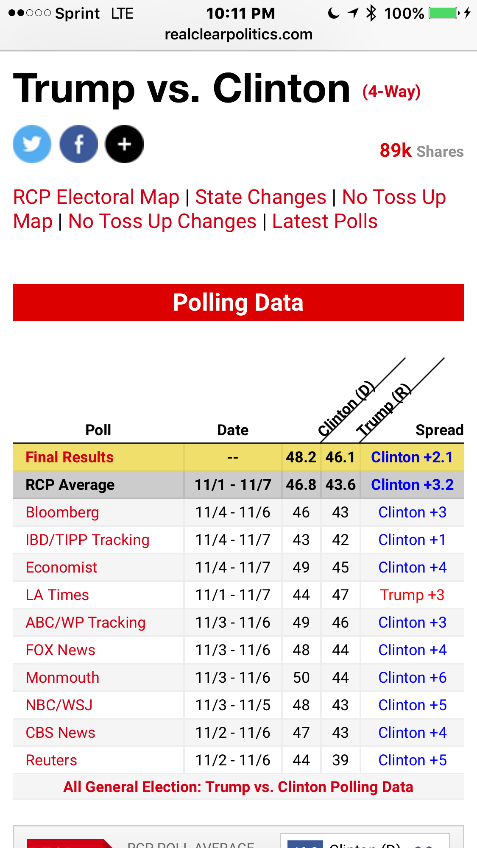 The LA Times: November 9: “All fall, Hillary Clinton has maintained a lead over Donald Trump in a narrow band between_____________percentage points.”The final vote was ________________ but 306 to 232 Electoral CollegePush Polls, Leading Questions and Half Questions: Are you asking good questions?__________ Polls:Given the fact that Barack Obama…__________________ questions:Are you for defending our __________ to…____________ Questions: Are you an __________________?(Not followed up by how often do you: pray, go to church, evangelize, read your bible…)Methodology IssuesWhen, Where and How to ask the questions.(____________________, internet and exit polls all have their own challenges.)(And we’re not even going to talk about statistical sampling modifications! Thank Goodness!)What About ___________________ Polling?Remember:  Random and ReflectiveUnusually motivated participantsOften part of a website with an established positionIf so, this is called a __________________sampleIt can give you a sense of how strongly some people feel about an issue.But we are getting better at these, (ex: making them more random) while phone polling is getting worse! _________________ polls were closer for Brexit!______________ PollsQuestioning voters as they leave the polling placePossible problems:Sampling errorSample bias______________ bias“Good (ok, at least better) Polls”__________________, _______________________ Samples = __________________ AnswersGood Polling?A “Good Poll”:_____________________ Sample________________________ Sample____________________ QuestionsUnbiased Methodology____________________“Dewey Defeats Truman”:  The poll was a week old! Reagan’s November Surprise: Lots of Un-decideds!Reflective of RealityThe real test of a poll is how _______________________ it was.  Could you generalize from the poll’s respondents to ___________________________________?What Makes a Good Sample?RandomnessEveryone has an ________________ chance to be selected or represented.RepresentativenessThose selected are a reflective ______________________ of the whole population.Good Methodology is Still… IFFY!____________________________________The true answer falls within this ______________________ based on our pollExample:  A margin of error of _________________________ means that the real answer is within 4 points on either side of our poll’s answer.  That’s a total spread of ____ points!(Standard distribution)________________ LevelWe are 95% confident that our polled answer is correctly reflecting the overall universe(1 in ______________ times we are wrong!)Flip a ___________Sample SizeOur sample is ______________ enough to accurately ________________ the universe we are trying to ________________________=___________________ of respondents in the sampleA large N = a more reflective sampleWithin the Margin of Error?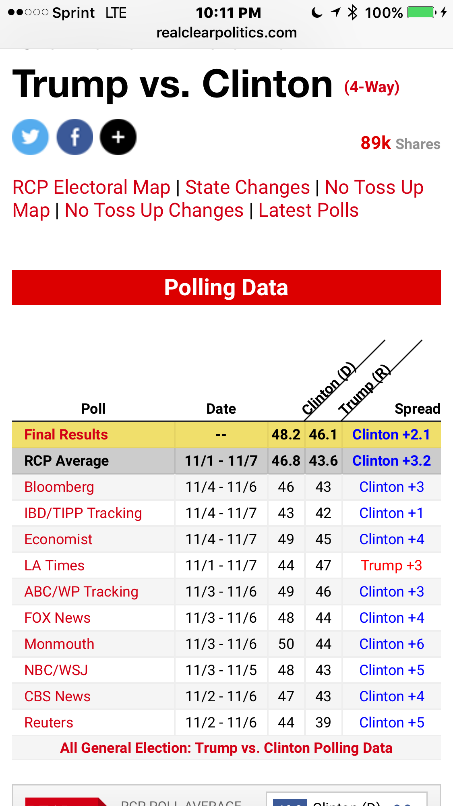 The final vote was Trump 46.5% to Clinton 48.2%, but 306 to 232 Electoral CollegeIf the final ME was +/- 4, and the aggregated avg. prediction was Clinton 46.8 (50.8/42.8) and Trump 43.6 (47.6/39.6), then IT WAS _________________________ THE MARGIN OF ERROR!Brexit was pretty close tooHow Nerdly Are You?http://www.realclearpolitics.com/epolls/latest_polls/If you want to know Presidential Approval Ratings, see how much people hate Congress, or consider the field of Presidential candidates for 2020, ___________________________Politics is a great site.So, what does all this mean?The Bones Tell Me Nothing…The polls ARE important, but be an informed consumer!They mean something; they just don’t mean everything!The Poll That Counts The Most________________________ DayElection Reforms_________________________ Reforms:__________________ Primaries - As Opposed To _________________________________________ Elections – 70 % Of Cities Use___________________ ElectionsAs Opposed To WardsThis Has Had Trouble With The ___________ Over Race__________________ Democracy:Initiative/Referendum/Recall_________________ BallotBryant/ McKinley Race _____________National Voter Registration Act of 1993  (The _________________ Act)Mail in applications______________________ agencies serving as registration pointsNo removal for simply not votingIntent was to expand registration - est. 40 millionHas yielded an increase in “____________________________” registrationCalifornia challenged as unfunded mandate, not heard by SupremesThe Most Recent Reform:  The ___________________________ of 2002Each state must:Have a uniform, centralized computerized __________________________ voter registration database to ensure accurate lists.Provide provisional ballots to ensure no individual is turned away at the polls.Provide voters an opportunity to check for and correct ballot errors in a private and independent manner.Have a voting system that produces a _________________ copy of ballots for recounts and audits…Provide at least one voting machine per precinct that is disability accessible.Have ballots available in multiple languages as required by the Voting Rights Act.Define what constitutes a legal vote for each type of voting machine used in the state.Improve ballot access for ______________________ and overseas voters.Other HAVA Provisions1)  _____________________ RequirementsStates must set up new systems to verify voters’ identities:When registering to vote, individuals must provide a driver’s license number or, if the voter does not have a driver’s license, the last 4 digits of the Social Security number. If an individual does not have either number, he or she will be assigned a unique identifier.First-time voters who register by mail are required to provide identification when they cast their ballots.2)  States are obligated to maintain clean and accurate voter registration lists.3)  Voters who cast their ballots after the designated poll-closing time as a result of a court order will have their ballots segregated and counted separately.Voting Troubles 
(Packing And Cracking Part 2)__________________Falsified ________________________Lack of a _______________ databaseElectronic and mail in registrationIllegally cast ________________Falsified resultsBallot Box stuffingNew option: __________________ devilry=Bribery, Larceny_________________________________________________ ballotsProvisional ballotRequired by HAVAChallenged votersOverly complex systemsDefacto ______________ testsRegistration VotingButterfly ballot of 2000 (from a Democratic supervisor)Vandalism=Harassment, ThuggeryElection Trends:Vote by ______________Oregon, Washington and Colorado___________________YIKES!_______________ registration5 states have adopted automatic ______________________ when you come into contact with the government, unless you opt out.____________________/Absentee Voting without excuse35 statesEstimated _______________ voted early in 2012 and 2016(15% in 2000, 33% in 2008) Florida is estimated to be 80%!!!Increased participation?We’ll see…It really DOES matter……Every voter, as surely as your chief magistrate, under the same high sanction, though in a different sphere, exercises a _______________________________.
     Grover Cleveland, Inaugural Address Pray like _____________________, ‘cause you are in charge!		Mrs. K
